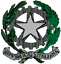 Istituto Tecnico Economico "Alfonso Gallo"Via dell’Archeologia, 91 – 91031 Aversa (CE)Tel. 081.8131558, 081.5029685 Mail: CETD010003@istruzione.it; PEC: CETD010003@pec.istruzione.itCodice Fiscale: 81000710616 - C.M.: CETD010003 - C.U.U.: UFWLRQAllegato CMANIFESTAZIONE DI INTERESSE PROGRAMMA “SCUOLA VIVA”I ANNUALITA’                           FORMULARIO DI PRESENTAZIONE PIANO DI VALORIZZAZIONEDescrivere i moduli previsti dall’intervento progettuale (scheda da riprodurre per ogni modulo)	Data					                            Firma  del Rappresentante legaleTitolo del moduloDescrizione sintetica del modulo e obiettivi specificiDescrivere finalità e contenuti del modulo evidenziando i principali obiettivi specifici perseguiti.Max 1.000 caratteri spazi inclusiDestinatariIndividuare la natura e il numero dei destinatari evidenziando le motivazioni di coinvolgimento (specificare tipologia gruppi: classe, trasversali)Max 2.000 caratteri spazi inclusiFasi realizzativeDescrivere	l’articolazione	delle	attività,	icontenuti e i risultati attesiMax 3.000 caratteri spazi inclusiPrincipali innovazioni e correttivi introdotti ai moduliEsprimere in forma sintetica eventuali elementi di debolezza riscontrati nella precedente edizione e relativi correttivi o anche aspetti positivi da valorizzare per il conseguimento dei risultatiMax 3.000 caratteri spazi inclusiBeni e attrezzatureIndicare la tipologia e le caratteristiche dei beni necessari alla realizzazione delle attività previste dal moduloMax 500 caratteri spazi inclusiProdotto/Manifestazione finale